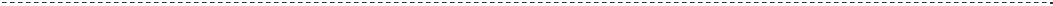 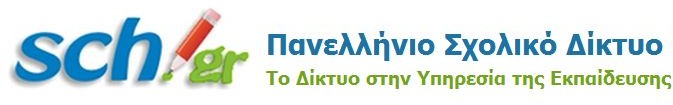 Ασφάλεια στο Διαδίκτυο http://internet-safety.sch.gr – Άλλη μία υπηρεσία του ΠΣΔΕΙΣΑΓΑΓΕΤΕ ΕΔΩ ΤΟ ΟΝΟΜΑ ΤΟΥ ΣΧΟΛΕΙΟΥ: 1ο ΔΗΜΟΤΙΚΟ ΑΓΡΙΑΣ ΕΙΣΑΓΑΓΕΤΕ ΕΔΩ ΤΟ ΟΝΟΜΑ ΤΟΥ ΣΧΟΛΕΙΟΥ: 1ο ΔΗΜΟΤΙΚΟ ΑΓΡΙΑΣ ΕΙΣΑΓΑΓΕΤΕ ΕΔΩ ΤΟ ΟΝΟΜΑ ΤΟΥ ΣΧΟΛΕΙΟΥ: 1ο ΔΗΜΟΤΙΚΟ ΑΓΡΙΑΣ Το σχολείο του παιδιού σας έχει δημιουργήσει δικτυακό τόπο στη διεύθυνση: https://blogs.sch.gr/1dimagria/Και https://www.facebook.com/profile.php?id=100028621124038Το σχολείο του παιδιού σας έχει δημιουργήσει δικτυακό τόπο στη διεύθυνση: https://blogs.sch.gr/1dimagria/Και https://www.facebook.com/profile.php?id=100028621124038Το σχολείο του παιδιού σας έχει δημιουργήσει δικτυακό τόπο στη διεύθυνση: https://blogs.sch.gr/1dimagria/Και https://www.facebook.com/profile.php?id=100028621124038Προϋπόθεση:Ότι δεν θίγονται προσωπικά δεδομένα όπως κάθε πληροφορία που αναφέρεται στο παιδί μου, για παράδειγμα το όνομα, τη διεύθυνση της οικίας μας, το τηλέφωνο επικοινωνίας (σταθερό ή κινητό), τα ενδιαφέροντα, επιδόσεις στο σχολείο, κ.ο.κ. σύμφωνα και με την Αρχή Προστασίας Δεδομένων Προσωπικού Χαρακτήρα.Ότι δεν θίγονται προσωπικά δεδομένα όπως κάθε πληροφορία που αναφέρεται στο παιδί μου, για παράδειγμα το όνομα, τη διεύθυνση της οικίας μας, το τηλέφωνο επικοινωνίας (σταθερό ή κινητό), τα ενδιαφέροντα, επιδόσεις στο σχολείο, κ.ο.κ. σύμφωνα και με την Αρχή Προστασίας Δεδομένων Προσωπικού Χαρακτήρα.Επιστρέψτε το παρόν έγγραφο ΗΛΕΚΤΡΟΝΙΚΆ 	Επιστρέψτε το παρόν έγγραφο ΗΛΕΚΤΡΟΝΙΚΆ 	Επιστρέψτε το παρόν έγγραφο ΗΛΕΚΤΡΟΝΙΚΆ 	Δηλώνω ότι επιτρέπω στους υπεύθυνους της ιστοσελίδας του σχολείου και σχετικά με πιθανή εμφάνιση του παιδιού μουΔηλώνω ότι επιτρέπω στους υπεύθυνους της ιστοσελίδας του σχολείου και σχετικά με πιθανή εμφάνιση του παιδιού μου	Που φοιτά στην	τάξη, να εμφανίζεται με την παραπάνω   προϋπόθεση		τάξη, να εμφανίζεται με την παραπάνω   προϋπόθεση		Στους διαδικτυακούς τόπους του σχολείου.Σε  περίπτωση  τηλεφωνικής  επικοινωνίας,  επικοινωνήστε  με:Σε  περίπτωση  τηλεφωνικής  επικοινωνίας,  επικοινωνήστε  με:Σε  περίπτωση  τηλεφωνικής  επικοινωνίας,  επικοινωνήστε  με:Ονοματεπώνυμο	Τηλέφωνο			Τηλέφωνο		Υπογραφή   γονέα/κηδεμόναΥπογραφή   γονέα/κηδεμόνα	Ημερομηνία	